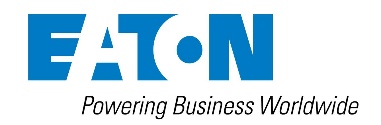 Таблица заменСнятые с производства Eaton 5PX -> новые Eaton 5PX Gen2
Новые Eaton 5PX Gen2  снятые с производства Eaton 5PX* 5PX2200IRT3UG2 рассматривается как замена 5PX2200iRT при установке в вертикальном положении или в короткую стойку. Для применений в 2U мы рекомендуем 5PX200IRT2UG2.Снятые с производства Eaton 5PX range  Новые Eaton 5PX Gen2Новые Eaton 5PX Gen2АртикулСнятые с производства Eaton 5PXАртикулEaton 5PX 1000i RT2U5PX1000IRT2UG2Eaton 5PX 1000i RT2U Netpack5PX1000IRTNG2Eaton 5PX 1500i RT2U5PX1500IRT2UG2Eaton 5PX 1500i RT2U5PX1500iRTEaton 5PX 1500i RT2U Netpack5PX1500IRTNG2Eaton 5PX 1500i RT2U Netpack5PX1500iRTNEaton 5PX 2200i RT3U5PX2200IRT3UG2**Eaton 5PX 2200i RT2U5PX2200IRT2UG2Eaton 5PX 2200i RT2U5PX2200iRTEaton 5PX 2200i RT2U Netpack5PX2200IRTNG2Eaton 5PX 2200i RT2U Netpack5PX2200iRTNEaton 5PX 3000i RT3U5PX3000IRT3UG2Eaton 5PX 3000i RT3U5PX3000iRT3UEaton 5PX 3000i RT2U5PX3000IRT2UG2Eaton 5PX 3000i RT2U Netpack5PX3000IRTNG2Eaton 5PX 3000i RT2U Netpack5PX3000iRTNEaton 5PX EBM 48V RT2U5PXEBM48RT2UG2Eaton 5PX EBM 48V RT2U5PXEBM48RTEaton 5PX EBM 72V RT3U5PXEBM72RT3UG2Eaton 5PX EBM 72V RT3U5PXEBM72RT3UEaton 5PX EBM 72V RT2U5PXEBM72RT2UG2Eaton 5PX EBM 72V RT2U5PXEBM72RT2UСнятые с производства Eaton 5PXАртикулНовые Eaton 5PX Gen2АртикулEaton 5PX 1000i RT2U5PX1000IRT2UG2Eaton 5PX 1000i RT2U Netpack5PX1000IRTNG2Eaton 5PX 1500i RT2U5PX1500iRTEaton 5PX 1500i RT2U5PX1500IRT2UG2Eaton 5PX 1500i RT2U Netpack5PX1500iRTNEaton 5PX 1500i RT2U Netpack5PX1500IRTNG2Eaton 5PX 2200i RT2U5PX2200iRTEaton 5PX 2200i RT3U5PX2200IRT3UG2Eaton 5PX 2200i RT2U5PX2200iRTEaton 5PX 2200i RT2U5PX2200IRT2UG2Eaton 5PX 2200i RT2U Netpack5PX2200iRTNEaton 5PX 2200i RT2U Netpack5PX2200IRTNG2Eaton 5PX 3000i RT3U5PX3000iRT3UEaton 5PX 3000i RT3U5PX3000IRT3UG2Eaton 5PX 3000i RT3U5PX3000iRT3UEaton 5PX 3000i RT2U5PX3000IRT2UG2Eaton 5PX 3000i RT2U Netpack5PX3000iRTNEaton 5PX 3000i RT2U Netpack5PX3000IRTNG2Eaton 5PX EBM 48V RT2U5PXEBM48RTEaton 5PX EBM 48V RT2U5PXEBM48RT2UG2Eaton 5PX EBM 72V RT3U5PXEBM72RT3UEaton 5PX EBM 72V RT3U5PXEBM72RT3UG2Eaton 5PX EBM 72V RT2U5PXEBM72RT2UEaton 5PX EBM 72V RT2U5PXEBM72RT2UG2